                  Gobierno Municipal El Salto 2018-2021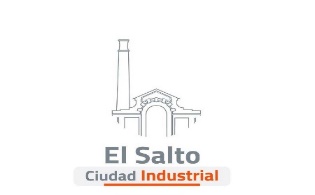 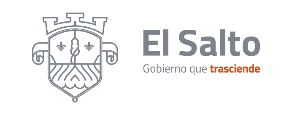               Resumen de informe julio 2021INSTITUTO MUNICIPAL DE ATENCIÓN A LAS MUJERES DE EL SALTOINSTITUTO MUNICIPAL DE ATENCIÓN A LAS MUJERES DE EL SALTOACTIVIDADESRESULTADOSplaticas y talleres de prevención de la violencia contra las mujeres programa barrios de paz 2021 eje CECOVIM total de 231 personas beneficiadas se gestionó la unidad móvil por parte dela SISEMH en la colonia las pintas y la huizachera brindar información a la ciudadanía para la prevención y atención de la violencia contra las mujeres brindando diferentes servicios como los de salud e informativo 25 campaña únete día naranja Academia de empoderamiento de la mujer Campañas de prevención de violencia de género ( medios impresos y redes sociales) En capacitación 264 mujeres Alcance 7097 de personas 9 asesorías jurídicas 9 asesorías jurídicas 